ANAE N° 166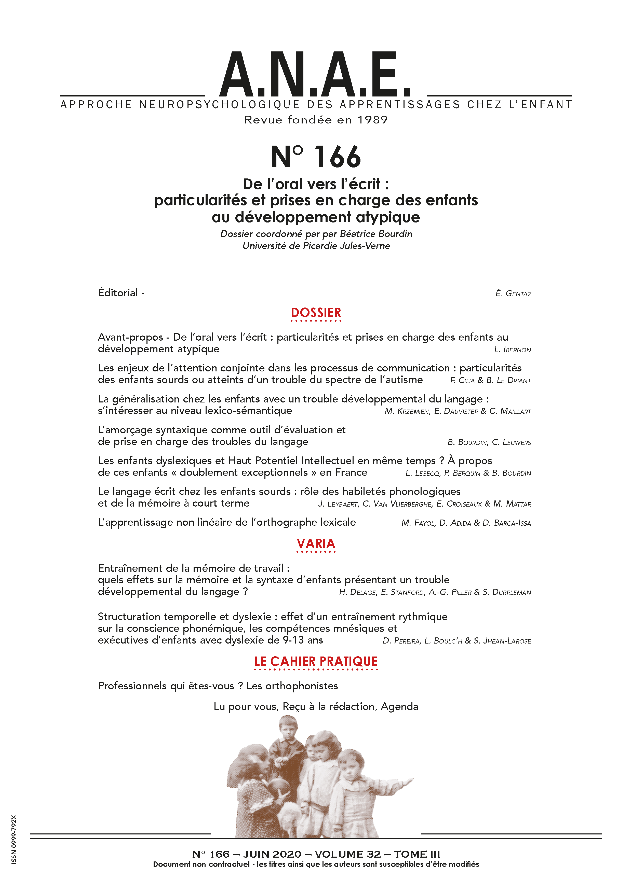 De l’oral vers l’écrit : particularités et prises en charge des enfants au développement atypiqueVol 32 – Tome III – année 2020Dossier coordonné par par le Pr Béatrice BourdinUniversité de Picardie Jules-VerneLe langage, « un instinct pour acquérir un art » disait Pinker dans un ouvrage qui, aujourd’hui encore, reste une référence dans le domaine scientifique (Pinker, 1994). Comment en effet ne pas s’émerveiller face à la rapidité avec laquelle les bébés vont maîtriser le langage ? Entre les premières intentions communicationnelles, qui interviennent vraisemblablement dès les premières interactions, et l’entrée dans la productivité du langage, aux alentours de 4 ans, l’enfant, parti de rien ou presque, parvient à maîtriser une langue dans son ensemble. Et l’enfant ne va pas en rester là. Après s’être approprié toutes les subtilités et avoir évité tous les pièges de la langue dans laquelle il baigne depuis sa vie fœtale, ce dernier, guidé par un-e enseignant-e va s’essayer au décryptage d’abord laborieux puis expert de ces formes étranges que constitue le système écrit.   Pourtant, si le développement du langage oral et l’apprentissage du langage écrit sont relativement bien documentés dans la littérature scientifique nous ne savons au final que peu de choses sur ce qu’il en est dans le cas d’enfants présentant un développement atypique. Grandir avec un trouble du développement, que celui-ci ait été diagnostiqué dès la naissance ou à des âges déjà avancés change fondamentalement le bain linguistique en modifiant à la fois la quantité et la qualité des interactions (Karmiloff-Smith et al., 2012). Le présent dossier vise à présenter les dernières avancées de la recherche fondamentale sur l’acquisition du langage oral et écrit chez l’enfant typique et atypique. Il s’agit, en particulier, de mettre en relation les connaissances scientifiques et leurs mises en application. En réunissant des chercheurs reconnus au niveau international, ce dossier vise à présenter les dernières avancées théoriques sur le langage oral et écrit et sur les méthodes d’évaluation dans différentes pathologies. Il s’adresse ainsi tout autant aux étudiants, chercheurs, professeurs des écoles, éducateurs, cliniciens de différentes disciplines (psychologie, orthophonie, pédiatrie...).Dans ce numéro égalementEntraînement de la mémoire de travail : quels effets sur la mémoire et la syntaxe d’enfants présentant un trouble développemental du langage ? 	H. DELAGE, E. STANFORD, A.-G. PILLER & S. DURRLEMANStructuration temporelle et dyslexie : effet d’un entraînement rythmique sur la conscience phonémique, les compétences mnésiques et exécutives d’enfants avec dyslexie de 9-13 ans 	D. PEREIRA, L. BOULC’H & S. JHEAN-LAROSEAcheter le N° 165S’abonner ou se réabonner pour 2020 (N° 164 à 169)SOMMAIREEditorial                                                                                                                                                    É. GENTAZDOSSIERAvant-propos - De l’oral vers l’écrit : particularités et prises en charge des enfants au développement atypique                                                                                                                                                    L. IBERNONLes enjeux de l’attention conjointe dans les processus de communication : particularités des enfants sourds ou atteints d’un trouble du spectre de l’autisme 	                                           F. CILIA & B. LE DRIANTLa généralisation chez les enfants avec un trouble développemental du langage : s’intéresser au niveau lexico-sémantique                                                                        M. KRZEMIEN, E. DAUVISTER & C. MAILLARTL’amorçage syntaxique comme outil d’évaluation et de prise en charge des troubles du langage                                                                                                                                          B. BOURDIN, C. LEUWERSLes enfants dyslexiques et Haut Potentiel Intellectuel en même temps ? A propos de ces enfants « doublement exceptionnels » en France	                                                                                                                    L. LESECQ, P. BERQUIN & B. BOURDINLe langage écrit chez les enfants sourds : rôle des habiletés phonologiques et de la mémoire à court terme                                                          J. LEYBAERT, C. VAN VLIERBERGHE, E. CROISEAUX & M. MATTAR L’apprentissage non linéaire de l’orthographe lexicale                     	M. FAYOL, D. ADIDA & D. BARCA-ISSAVARIAEntraînement de la mémoire de travail : quels effets sur la mémoire et la syntaxe d’enfants présentant un trouble développemental du langage ?       H. DELAGE, E. STANFORD, A.-G. PILLER & S. DURRLEMANStructuration temporelle et dyslexie : effet d’un entraînement rythmique sur la conscience phonémique, les compétences mnésiques et exécutives d’enfants avec dyslexie de 9-13 ans 	                                                                                                          D. PEREIRA, L. BOULC’H & S. JHEAN-LAROSEle cahier pratiqueProfessionnels qui êtes-vous ? Les orthophonistes                                          Acheter le N° 166 S’abonner ou se réabonner pour 2020 Ce numéro fait partie de l’abonnement 2020, Vol 31, N° 164 à 169A.N.A.E. N° 164 – Prévenir les troubles de développement du langage en collaborant dans les milieux éducatifs : l’orthophonie en petite enfance et en milieu (pré)-scolaire. Dossier coordonné par le Pr C. Maillart, Université de Liège (B). A.N.A.E. N° 165 – Le jeu, ses effets sur le développement psychologique de l’enfant et les apprentissages – Regards multiples Dossier coordonné par S.-S. Richard-Glassey, Université de Genève (CH). A.N.A.E. N° 166 – De l’oral vers l’écrit : particularités et prises en charge des enfants au développement atypique. Dossier coordonné par le Pr B. Bourdin, Université de Picardie Jules Verne (F). A.N.A.E. N° 167 – Neuropsychologie des fonctions exécutives chez l’enfant : Enjeux scientifiques, stratégies d’examen et contextes cliniques. Dossier coordonné par Pr. A. Roy, Université d’Angers (F). A.N.A.E. N° 168 – Espace et Apprentissages. Dossier coordonné par Pr M. Luyat, Université de Lille (F). A.N.A.E. N° 169 – Le WISC-V. Dossier coordonné par le Pr. J. Grégoire, Université de Louvain – UCL (B).Et bien d’autres choses encore….Abonnez-vous et recevez tous les numéros de l’année 2020, Vol 31, N° 164 à 169Neuropsychologie - Psychologie – Orthophonie - Logopédie – Education – ASH -  Enseignement spécialisé – Orthopédagogie - Intégration - Psychomotricité – Orthoptie – Ergothérapie - Kinésithérapie - Psychiatrie -  MPR - Médecine Générale - Pédiatrie - Handicap – Remédiation anae@wanadoo.fr  -   www.anae-revue.com